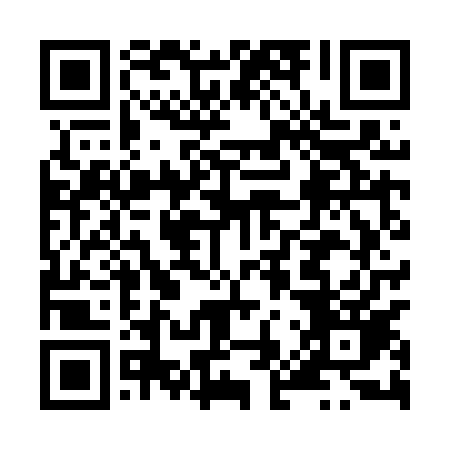 Ramadan times for Krusza Duchowna, PolandMon 11 Mar 2024 - Wed 10 Apr 2024High Latitude Method: Angle Based RulePrayer Calculation Method: Muslim World LeagueAsar Calculation Method: HanafiPrayer times provided by https://www.salahtimes.comDateDayFajrSuhurSunriseDhuhrAsrIftarMaghribIsha11Mon4:154:156:1011:573:485:455:457:3312Tue4:134:136:0811:573:495:475:477:3513Wed4:104:106:0511:563:515:485:487:3714Thu4:084:086:0311:563:525:505:507:3915Fri4:054:056:0111:563:545:525:527:4116Sat4:024:025:5811:563:555:545:547:4317Sun4:004:005:5611:553:575:565:567:4518Mon3:573:575:5411:553:585:575:577:4719Tue3:543:545:5111:554:005:595:597:4920Wed3:523:525:4911:544:016:016:017:5121Thu3:493:495:4611:544:026:036:037:5322Fri3:463:465:4411:544:046:056:057:5523Sat3:433:435:4211:534:056:066:067:5724Sun3:413:415:3911:534:076:086:088:0025Mon3:383:385:3711:534:086:106:108:0226Tue3:353:355:3511:534:096:126:128:0427Wed3:323:325:3211:524:116:136:138:0628Thu3:293:295:3011:524:126:156:158:0829Fri3:263:265:2711:524:136:176:178:1130Sat3:233:235:2511:514:156:196:198:1331Sun4:204:206:2312:515:167:207:209:151Mon4:184:186:2012:515:177:227:229:182Tue4:154:156:1812:505:197:247:249:203Wed4:124:126:1612:505:207:267:269:224Thu4:084:086:1312:505:217:287:289:255Fri4:054:056:1112:505:227:297:299:276Sat4:024:026:0912:495:247:317:319:297Sun3:593:596:0612:495:257:337:339:328Mon3:563:566:0412:495:267:357:359:349Tue3:533:536:0212:495:277:367:369:3710Wed3:503:505:5912:485:297:387:389:40